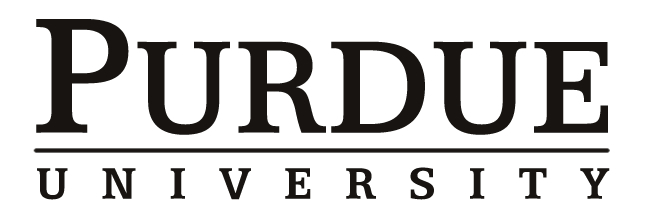 Professional Writing ProgramInternship Work Agreement FormIntern's Name:Intern's Name:Intern's Name:Phone:Email:Email:PW Track: 		Writing and Publishing		Technical WritingPW Track: 		Writing and Publishing		Technical WritingPW Track: 		Writing and Publishing		Technical WritingPlacement Site:Placement Site:Placement Site:Supervisor:Supervisor:Supervisor:Address:Address:Address:Phone:Phone:Email:Goals of Experience: (please list broader career or learning goals here)Goals of Experience: (please list broader career or learning goals here)Goals of Experience: (please list broader career or learning goals here)Job Description/Responsibilities: (please list specific daily responsibilities on the job)Job Description/Responsibilities: (please list specific daily responsibilities on the job)Job Description/Responsibilities: (please list specific daily responsibilities on the job)Beginning Date:Ending Date:Ending Date:Hours/Week:Work schedule:Work schedule:Is this a paid internship?       Yes     NoIf so, amount to be paid:If so, amount to be paid:Signature of Supervisor:Signature of Supervisor:Signature of Supervisor:Signature of Intern:Signature of Intern:Signature of Intern: